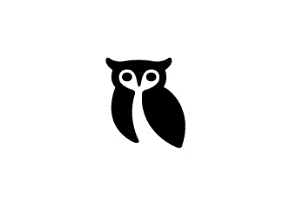 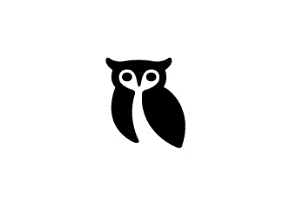 Dear Parents & CarersFrom next week, we are changing the way that we approach home learning. Rather than sending 'Home Learning Packs' as we have been, we will be uploading a 'Weekly Timetable' (please see attached sheet) and accompanying resources for each session on to the 'SeeSaw' virtual learning platform for pupils in Year 1 to Year 4. These weekly timetables and resources will be what the children who are in school will also be accessing. Mrs Dixon will be emailing all of you tomorrow (Wednesday 24th June) with a PDF document which contains your child's unique personal login details to be able to access the SeeSaw application. This can be accessed through either the 'SeeSaw' app or on the website. Please look out for this email and keep the details within it safe!IMPORTANT - Please take a look at the following videos, which explain how the 'SeeSaw' platform works:  https://m.youtube.com/watch?v=W9FyB1SCbeM  and  https://web.seesaw.me/parents At some point this week, the teachers will upload a couple of activities for your child to complete on to 'SeeSaw' so that you and your child can get used to using the system - It will probably be on Thursday that the teachers will upload these. You can then upload images of the work your child has completed, or your child can annotate directly on to the activity and save it on to the system. The teachers will then endeavour to give feedback to as many pupils as they can each day. Please note that not every piece of work will be given feedback, but the teachers will do their very best to give structured feedback to each child as much as they can throughout a teaching week. The staff will be given some time in school to facilitate this.Please note that Reception children will not be using the SeeSaw app. They will continue to use 'Tapestry'. However, the home learning will be based on a timetable of activities along with the accompanying resources, but we will be sending these out via email (not on 'SeeSaw'). You can then continue to upload these activities which the pupils complete at home to 'Tapestry' similarly to what you have all been doing already. Mrs Burnett and Mrs Fields will continue to make comments and give feedback on what the children are doing at home through this application.From Monday 29th June, when everyone has had the opportunity to have a go of using the 'SeeSaw' system (Y1 to Y4), we will release the weekly timetable (see attached) and each day, the accompanying resources and instructions for these activities will be released on the app. There will be activities linked to Reading, Writing, Phonics for Reception, Y1 and Y2, Maths and Topic work. As I have already mentioned, please do bear in mind that there really is no expectation for the children to complete every single activity - we absolutely recognise that this simply is not possible when parents are busy working from home. Anything that your children can manage with the time that you have is enough. Even if your child manages to upload one or two pieces of completed work per day, this would be absolutely great. If there are days where your child doesn't upload anything for the teachers to feedback on, that is fine. Please just do your best to upload what you can throughout the week. The children and teaching staff can leave all kinds of annotations on work, take photographs and even leave voice notes as feedback - the possibilities really are endless! It is really exciting!So please do all watch out for your child's unique login details at some point tomorrow (24th June), then keep logging in for the rest of this week to check which activities your child has been assigned to complete.I can assure you all that this really isn't as complicated as it all sounds. Once you have all managed to log on to the system, it should all become pretty clear hopefully.We are all really excited to start using the 'SeeSaw' platform and to start tapping in to the benefits which regular learning dialogue between home and school should bring for our children.Best wishes to everyone!Mr Adams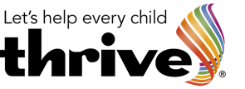 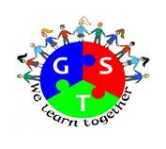 